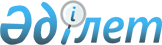 О внесении изменений и дополнения в Указ Президента Республики Казахстан от 11 ноября 2019 года № 203 "О дальнейшем совершенствовании системы государственного управления Республики Казахстан"Указ Президента Республики Казахстан от 28 марта 2023 года № 157.
      ПОСТАНОВЛЯЮ:   
      1. Внести в Указ Президента Республики Казахстан от 11 ноября 2019 года № 203 "О дальнейшем совершенствовании системы государственного управления Республики Казахстан" следующие изменения и дополнение:
      пункт 3 вышеназванного Указа изложить в следующей редакции:
      "3. Утвердить общую штатную численность Агентства в количестве 595 единиц.";
      в структуре Агентства Республики Казахстан по регулированию и развитию финансового рынка, утвержденной вышеназванным Указом:
      дополнить строкой, порядковый номер 5-2, следующего содержания:
      "5-2. Департамент информационной и кибербезопасности";
      строку, порядковый номер 12, исключить.
      2. Настоящий Указ вводится в действие со дня его подписания.
					© 2012. РГП на ПХВ «Институт законодательства и правовой информации Республики Казахстан» Министерства юстиции Республики Казахстан
				Подлежит опубликованию    
в Собрании актов Президента и   
Правительства Республики   
Казахстан         
      Президент Республики Казахстан

К. Токаев
